ЛОО (СОЧИ),     отель «ДЕЛЬФИН» (на берегу)   Лето 2022Отель "Дельфин" приглашает отдохнуть на побережье Чёрного моря. Отель расположен в курортном посёлке Лоо, в  от центра Сочи, всего в 30-ти шагах от моря. Уютные, комфортабельные номера с панорамным видом на море и горы. При отеле бесплатная автостоянка и массажный кабинет. Всего несколько шагов и Вы на чистом, мелко-галечном, благоустроенном пляже с кабинками для переодевания и аттракционами для вас и ваших детей. В 30 м находится центральный пляж курорта Лоо с многочисленными барами, кафе, столовыми и магазинами. В холле отеля "Дельфин"  есть кухня для гостей, оборудованная всем необходимым, где Вы можете приготовить себе еду. Также, есть столовая с недорогой и вкусной кавказской кухней.    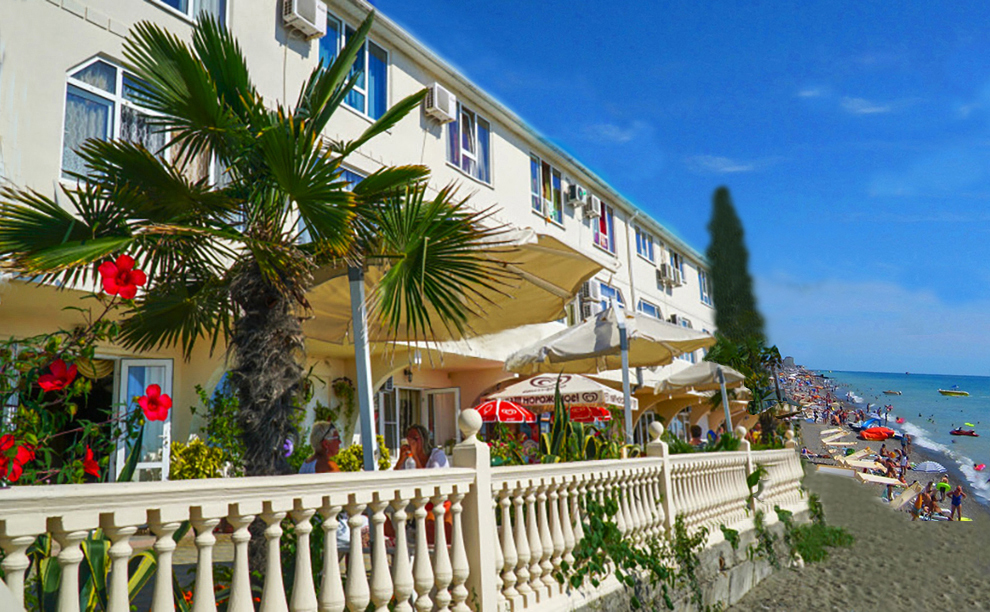 Размещение: «Стандарт» 2-х, 3-х, 4-х местные номера с удобствами (WC, душ, кондиционер, ТВ, холодильник, односпальные или двуспальные кровати, шкаф для одежды,  тумбочка,  столик). Пляж:  – мелкогалечный, благоустроенный.Питание: кухня для самостоятельного приготовления, а так же столовая.Детям: на одном месте с родителями - 6600 руб., до 12 лет скидка на проезд – 200 руб.Стоимость тура на 1 человека (7 ночей)В стоимость входит:  проезд автобусом; проживание в номерах выбранной категории,  сопровождение, страховка от несчастного случая.Курортный сбор за доп. плату.Выезд из Белгорода еженедельно по понедельникам.Хочешь классно отдохнуть – отправляйся с нами в путь!!!!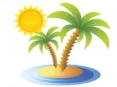 ООО  «Турцентр-ЭКСПО»                           г. Белгород,  Щорса 64а,  III этаж                                                                                             Остановка ТРЦ «Сити Мол Белгородский»www.turcentr31.ru           т./ф: (4722) 28-90-40;  тел: (4722) 28-90-45;    +7-951-769-21-41РазмещениеЗаездыСТАНДАРТСТАНДАРТСТАНДАРТСТАНДАРТСТАНДАРТДоп. местовзрослыеи дети(3-х, 4-х мест.)РазмещениеЗаезды2-х мест.с удоб.без вида на море3-х мест.с удоб. без вида на море3-х мест.с уд.с видом на море4-х мест.с уд.без вида на море4-х мест.с уд.с видом на мореДоп. местовзрослыеи дети(3-х, 4-х мест.)30.05.-08.06.11850108001220011200114501010006.06.-15.06.12000110001245011450117501010013.06.-22.06.12200115001345011850127501030020.06.-29.06.12950123501455012550135501030027.06.-06.07.13800138001500012950138001060004.07.-13.07.14000140001520013150140001060011.07.-20.07.14200142001540013350143501090018.07.-27.07.14200142001540013350143501090025.07.-03.08.14200142001540013350143501090001.08.-10.08.14200142001540013350143501090008.08.-17.08.14200142001540013350143501090015.08.-24.08.14000140001520013150140001060022.08.-31.08.13800138001500012950138001060029.08.-07.09.12950121501400011850130001040005.09.-14.09.12650116501385011650127501030012.09.-21.09.12200113001285011400117501020019.09.-28.09.118501080012450112001145010100